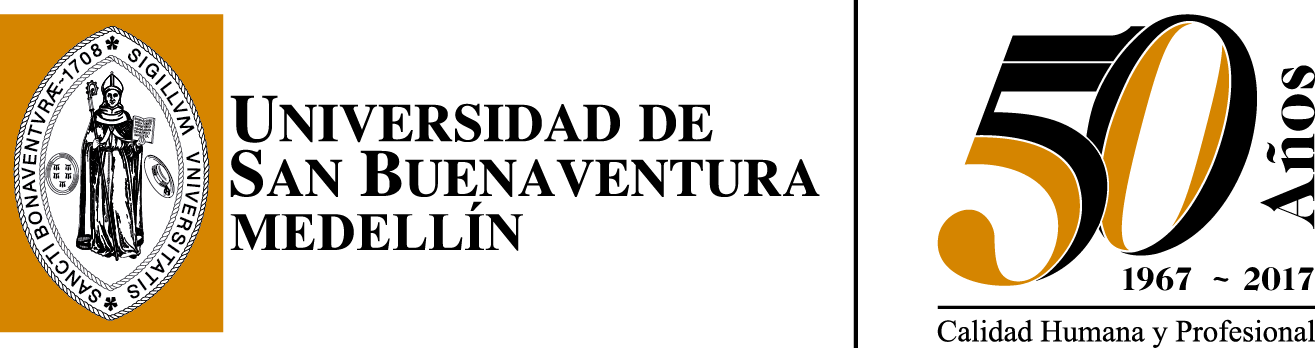 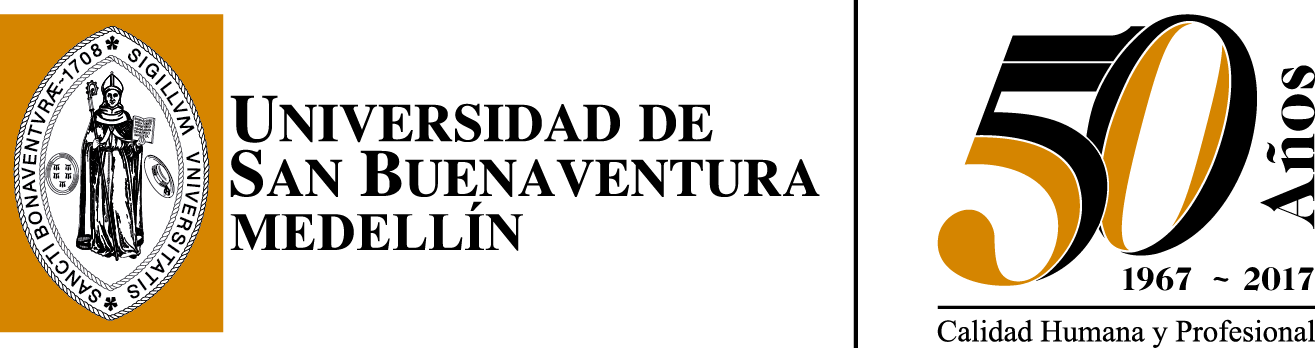 PRESENTACIÓN Mediante el Decreto No. 332 del 21 de junio de 2017. “Por medio del cual se delega la realización de los concursos de méritos para la conformación de lista de elegibles a curadores urbanos del municipio de Envigado”, el Alcalde de Envigado, de conformidad con el artículo 315 numeral 3 de la Constitución Política, el artículo 9 de la Ley 489 de 1998, el artículo 2.2.6.6.3.1. del Decreto Único Nacional 1077 de 2015, los artículos 345 y 346 del Decreto Municipal 883 de 2015; decreta delegar en el Director del Departamento Administrativo de Planeación del Municipio de Envigado la realización de los concursos de méritos para la conformación de listas de elegibles a Curadores Urbanos 1 y 2 del Municipio de Envigado, en los términos del Decreto Único Nacional 1077 de 2015, o en las normas que lo modifiquen, complemente o sustituya.Por lo anterior, se celebró el contrato No. 07-10-09-20-040-17 entre el Departamento Administrativo de Planeación y la Universidad de San Buenaventura cuyo objeto es: “La prestación de servicios y de apoyo a la gestión para la realización del EL CONCURSO DE MÉRITOS PARA LA DESIGNACIÓN O REDESIGNACIÓN DE LOS CURADORES URBANOS 1 Y 2 DEL MUNICIPIO DE ENVIGADO, PERIODO 2019–2023 Y 2018–2023 RESPECTIVAMENTE, Y CONFORMACIÓN DE LA LISTA DE ELEGIBLES, PARA DOS (2) AÑOS”. En ejercicio de las obligaciones establecidas en dicho contrato, la Universidad de San Buenaventura, tiene entre sus actividades, ser responsable de la exhibición de la prueba de conocimiento que se presentó el pasado 02 de octubre en el desarrollo del precitado concurso. En virtud de ello, con el fin de garantizar el derecho al debido proceso, legalidad, defensa, contradicción, transparencia, igualdad, imparcialidad y objetividad propios del concurso de mérito, la Universidad pone a disposición de los aspirantes admitidos al Concurso Público de Méritos, el Protocolo de acceso a la prueba de conocimiento, para el acceso al cuadernillo, la hoja de respuesta, la hoja de operaciones y hoja de respuesta clave de las pruebas escritas sobre.OBJETIVOS Los objetivos del este Protocolo para el acceso a la prueba, el cuadernillo, la hoja de respuesta, de operaciones y la hoja clave de la prueba escritas sobre conocimiento, son: Propender por la aplicación del principio de legalidad y debido proceso durante la etapa de reclamaciones, por parte de los profesionales encargados de atender los requerimientos, en la atención de solicitudes de los aspirantes y acciones judiciales. Brindar una adecuada protección a los derechos de los aspirantes del CONCURSO DE MÉRITOS PARA LA DESIGNACIÓN O REDESIGNACIÓN DE LOS CURADORES URBANOS 1 Y 2 DEL MUNICIPIO DE ENVIGADO, PERIODO 2019–2023 Y 2018–2023 RESPECTIVAMENTE, Y CONFORMACIÓN DE LA LISTA DE ELEGIBLES, PARA DOS (2) AÑOS, a través de reglas claras en la atención a sus requerimientos, procurando optimizar el ejercicio de los derechos y la satisfacción en la prestación del servicio.Garantizar el procedimiento administrativo para el adecuado y seguro acceso por parte de los aspirantes al material de cuadernillos, hojas de respuesta, hojas de operaciones y claves de las pruebas escritas de conocimientos. Ofrecer las condiciones de seguridad que deben ser acatadas por los aspirantes que permita y garantice el debido proceso administrativo contemplado en las bases definitivas del concurso.MARCO LEGALAcorde a lo establecido en la sentencia T-108 del 16 de abril de 2015, “La Corte aclara que el acceso a los documentos referidos a los procesos de selección por parte del aspirante no debe ser absoluto en aras de conservar los pilares fundamentales del principio del mérito.”En la citada sentencia la corte aclara que “el artículo 31 de la Ley 909 de 2004 establece un límite al acceso a los elementos que integran el examen. Sin embargo, refirió que en esa misma norma se establece una excepción que cobija las reclamaciones de los participantes en el concurso, con la finalidad de no hacer inocuo su derecho. Citó dos precedentes de la Sección Segunda del Consejo de Estado y dedujo que los examinados tienen derecho a conocer las preguntas y las respuestas que les fueron formuladas, al tiempo que aclaró que la reserva solo es aplicable a los terceros.”Teniendo en cuenta lo anterior, se permite a los aspirantes acceder a la prueba de conocimiento previa solicitud escrita al correo electrónico proce.curadoresenvi@usbmed.edu.co  entre los días NUEVE (09) y DIEZ (10) de OCTUBRE. MARCO TÉCNICO Con el fin de hacer efectivo el proceso de reclamaciones y demás acciones legales que tiendan a garantizar el derecho de defensa y contradicción, los aspirantes que realicen el acceso a la prueba de conocimiento, podrán complementar su reclamación dentro de los cinco (5) días hábiles siguientes al último de publicación, esto es desde el ONCE (11) hasta el DIECINUEVE (19) de OCTUBRE.Las reclamaciones deberán presentarse única y exclusivamente a través del correo electrónico oficial del concurso: proce.curadoresenvi@usbmed.edu.coPOLÍTICA DE CONFIDENCIALIDAD Teniendo en cuenta la naturaleza de la información que se genera en EL CONCURSO DE MÉRITOS PARA LA DESIGNACIÓN O REDESIGNACIÓN DE LOS CURADORES URBANOS 1 Y 2 DEL MUNICIPIO DE ENVIGADO, PERIODO 2019–2023 Y 2018–2023 RESPECTIVAMENTE, Y CONFORMACIÓN DE LA LISTA DE ELEGIBLES, PARA DOS (2) AÑOS, es necesario que exista una política de confidencialidad que permita evitar el extravío o mal uso de esta información, la pérdida de derechos de autor, y/o de la propiedad patrimonial, e incumplimiento de regulaciones y leyes aplicables. Por ello mediante este Protocolo se dispone que la información a la que tiene acceso el aspirante no puede ser divulgada o revelada a terceros; éste debe proteger el contenido de los documentos que se pongan a su disposición y que tengan relación con la prueba de conocimiento aplicada dentro del concurso público de méritos, siendo responsable de su seguridad y custodia. Toda conducta que atente contra los derechos de propiedad patrimonial será puesta en conocimiento de la autoridad competente, sin perjuicio de las sanciones administrativas a que haya lugar.METODOLOGÍA El aspirante que desee consultar su prueba, así como su hoja de respuesta y la hoja de operaciones deberá acatar en su totalidad las directrices, establecidas en las bases definitivas del concurso y en las que se encuentren el presente Protocolo, las cuales se describe a continuación.La Universidad de San Buenaventura Medellín, le permitirá al aspirante que solicitó acceder a la prueba escrita por él presentada, el cuadernillo, la hoja de respuesta, la hoja de operaciones y la hoja clave de respuestas a fin de presentar la reclamación durante el tiempo establecido para ello. La Universidad de San Buenaventura, citará en la ciudad de Medellín, sede San Benito Carrera 56C N° 51 -110, Laboratorios de Psicología bloque C, segundo piso; el JUEVES (12) de OCTUBRE, entre las 10:00 am a 12:00 m., únicamente a los aspirantes que hubiesen solicitado el acceso a la prueba presentada. El acceso a las pruebas, se realizará ante empleados competentes que garanticen el registro de la cadena de custodia, en el entendido que, el acceso a los referidos documentos, no es absoluto, sino que por el contrario su satisfacción impone límites y obligaciones a los aspirantes y a la entidad encargada de realizar el proceso de selección, para el caso, la Universidad de San Buenaventura, precisándose que en ningún momento, se podrá autorizar su reproducción física o digital (fotocopia, fotografía, documento escaneado, manuscrito u otro similar), con el ánimo de conservar la reserva o limitación contenida en el artículo 31 de la Ley 909 de 2004, frente a terceros. Lo anterior, en atención a que la prueba de conocimiento es propiedad patrimonial de la Universidad de San Buenaventura y el uso por parte del aspirante para fines distintos a la consulta y trámite de reclamaciones, se constituye en un delito que será sancionado de conformidad con la normatividad vigente. Contra los resultados de la prueba escrita, se podrá presentar reclamación dentro de los cinco (5) días hábiles siguientes al último de publicación, esto es desde el once (11) hasta el diecinueve (19) de octubre.Las reclamaciones deberán presentarse única y exclusivamente a través del correo electrónico oficial del concurso: proce.curadoresenvi@usbmed.edu.coPROCEDIMIENTO PARA EL ACCESO A LAS PRUEBAS ESCRITAS Se citará al aspirante, a través del correo electrónico que el aspirante registró al momento de realizar el proceso de inscripción, indicando el lugar, fecha y hora en la que podrá acceder a la prueba de conocimiento, por él presentada. Sólo se permitirá el ingreso del aspirante al sitio designado para la revisión del cuadernillo, hoja de respuesta, hoja de operaciones y hoja clave de respuestas; tendrá un tiempo máximo de dos (2) horas, para tal efecto; el aspirante puede retirarse del sitio asignado en el momento que lo estime conveniente, o una vez haya expirado el tiempo concedido para la revisión, previa devolución de los documentos (cuadernillo, hoja de respuesta, hoja de operaciones y hoja claves de respuestas) entregados por la Universidad de San Buenaventura y haber firmado el consentimiento informado, el registro de asistencia e identificación, e impreso su huella dactilar.El aspirante se deberá identificar con su documento de identidad (cédula de ciudadanía o documento autorizado) en la aplicación de la prueba escrita. El aspirante deberá facilitar la toma de huellas dactilares en los formatos diseñados para el acceso a pruebas. El aspirante deberá diligenciar el registro de asistencia e identificación y firmar el compromiso de confidencialidad. El aspirante podrá ingresar al sitio designado para el acceso a pruebas hasta treinta (30) minutos después de la hora señalada, si se presenta posterior a este tiempo no se le permitirá el ingreso y, por lo tanto, se tendrá como ausente de la jornada. Al aspirante que ingrese dentro de estos treinta (30) minutos no se le repondrá tiempo.Solamente podrán ingresar al sitio de revisión de la prueba, los aspirantes, los empleados de la Universidad y las personas designadas por la Secretaria de Gestión y Control Territorial. No está permitido el ingreso de ningún tipo de alimento o bebida a la sala de consulta. No está permitido ingresar ningún elemento y/o dispositivo móvil o electrónico, como celulares, iPod, iPad, agendas electrónicas, USB, cámaras fotográficas, ni ningún otro medio digital, libros, hojas, entre otros. Si porta cualquiera de estos elementos, le serán retirados; si se niega a acatar estas disposiciones, no se le permitirá acceder a la prueba. A cada aspirante se le entregará el cuadernillo, hoja de respuestas, la hoja de operaciones y la hoja clave de respuestas de la prueba de conocimientos que se aplicó el día 08 de septiembre.El aspirante sólo podrá acceder a su prueba y en ningún momento le está permitido el acceso a las pruebas u hojas de respuesta de otros aspirantes. A cada aspirante se le entregará una hoja de papel oficio en blanco y un lápiz o esfero para que haga las anotaciones que considere pertinentes; no se les permitirá la transcripción total de las preguntas a revisar.No está permitido ningún tipo de conversación entre aspirantes y entre estos y funcionarios de San Buenaventura y los delegados de la Secretaria de gestión y Control Territorial. Se debe guardar absoluto silencio dentro de la sesión de acceso a pruebas. Está absolutamente prohibido, maltratar, rayar, doblar el material de la prueba que le sea suministrado. Ningún aspirante podrá reproducir ni física ni digitalmente (fotos, fotocopias, documento escaneado, manuscritos, etc.) ni retirar del sitio de acceso a pruebas, los documentos que le fueron facilitados para la consulta. Finalizada la diligencia de acceso a los cuadernillos de preguntas, hoja de respuesta, hoja de operaciones y hoja de claves de respuesta, los aspirantes, deberán firmar el formato de asistencia. A los aspirantes en situación de discapacidad, se les garantizará las mismas condiciones que se tuvieron en cuenta al momento de aplicación de las pruebasRESPONSABILIDADES Aspirantes Acatar y dar cumplimiento a las directrices dadas en el presente documento y en las bases definitivas del concursoOptimizar y gestionar el tiempo asignado para la consulta de información restringida. El aspirante debe permanecer en el salón durante la sesión, excepto por su traslado al baño. Mantener el orden y la compostura en todo momento tanto con otros concursantes como con el personal que se designe para el acompañamiento. Acatar las medidas de seguridad, confidencialidad y reserva establecidas en el presente documento. La pérdida del material, la mala manipulación, la divulgación o publicación del mismo, no autorizada por la Universidad de San Buenaventura, será puesta en conocimiento de la autoridad competente para que se inicien todas las actuaciones penales y administrativas a que haya lugar.Asumir las consecuencias legales frente a un eventual incumplimiento del compromiso de confidencialidad. Dar cabal cumplimiento al tiempo estipulado para el acceso al material. Firmar el formato de confidencialidad y los demás formatos solicitados por la Universidad de San Buenaventura Por ningún motivo el material entregado por la Universidad de San Buenaventura para revisión puede ser retirado parcial o totalmente del salón.